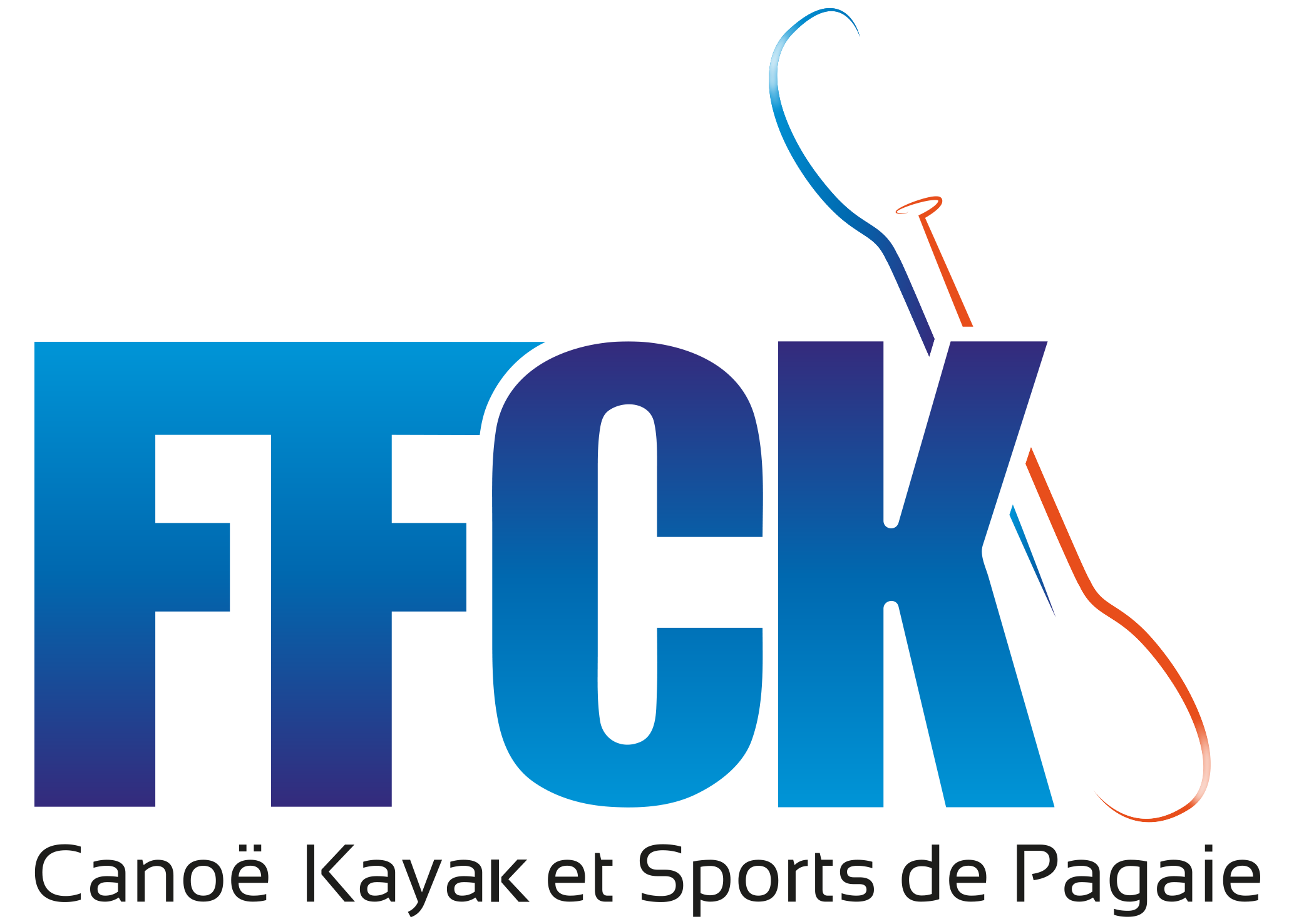 MERCREDI 30 JANVIER 2019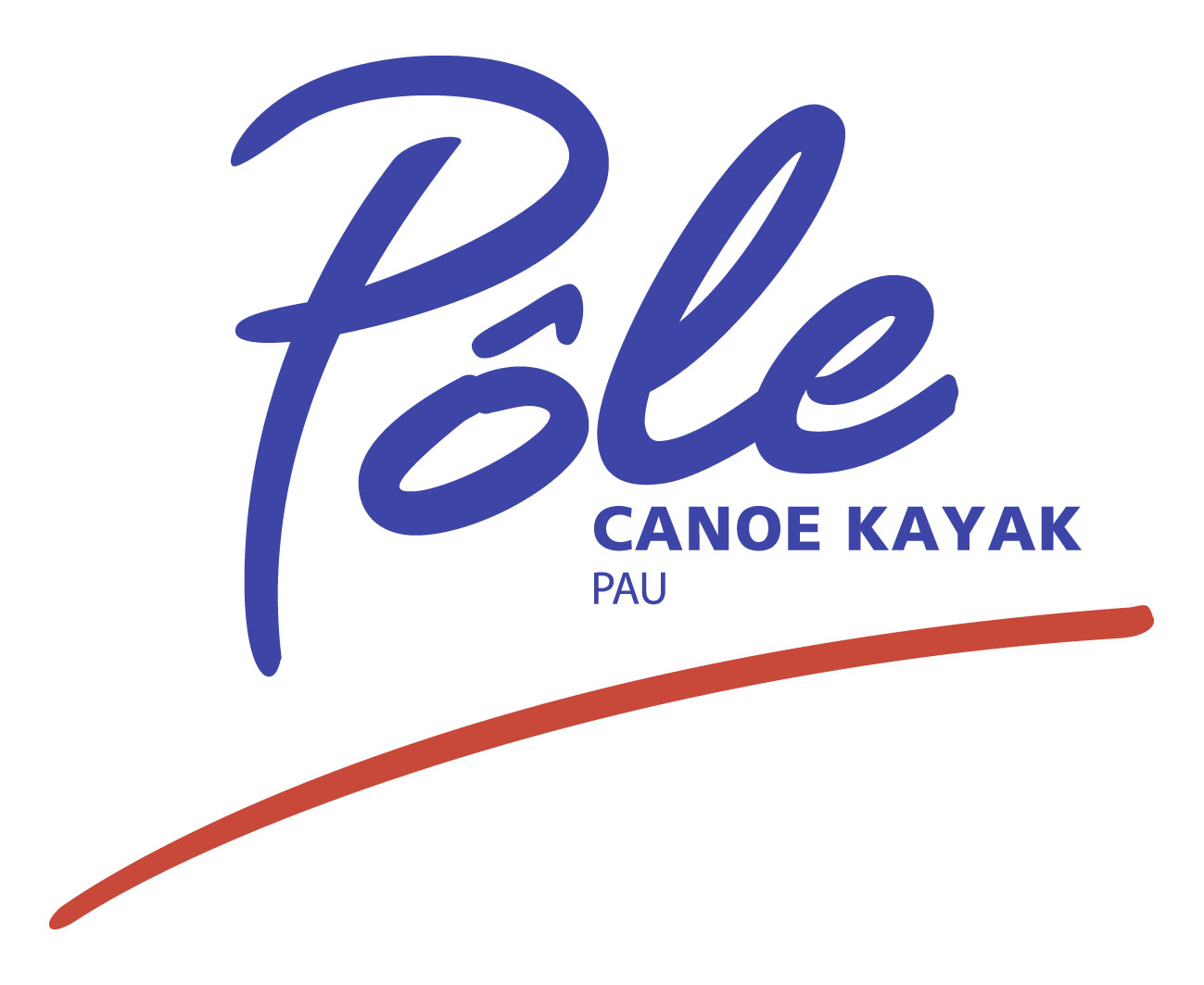 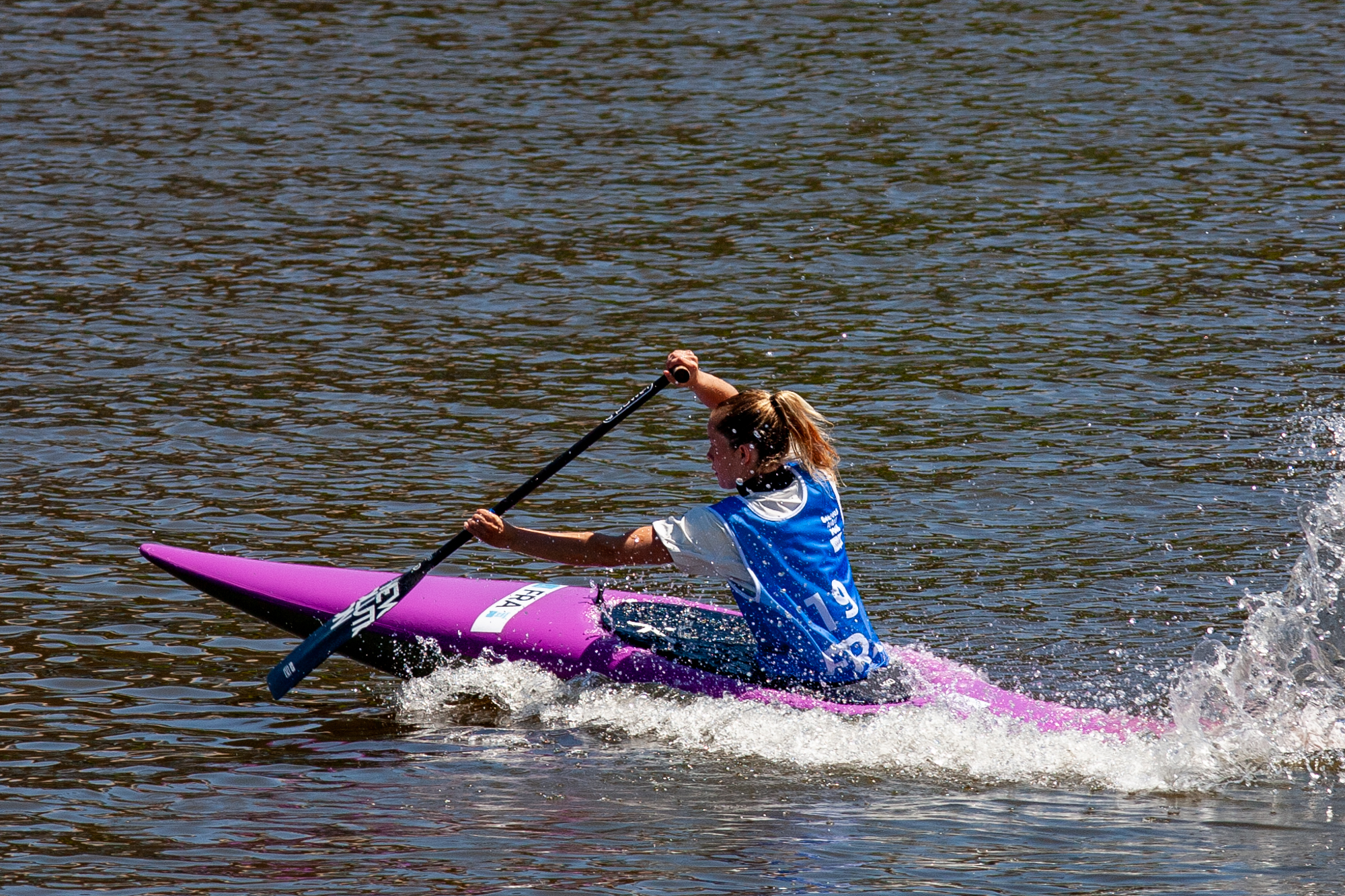 